Elermore Vale Public School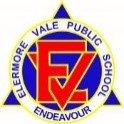 Preschool sun protection procedureCopy and paste a new table to record each occasion the procedure is reviewed.Associated National Quality StandardsEducation and Care Services National Law or RegulationAssociated department policy, procedure or guideline2.12.2Regulation 114Leading and Operating Department Preschool GuidelinesStudent health in NSW schools: A summary and consolidation of policyPre-reading and reference documentsPre-reading and reference documentsPre-reading and reference documentsACECQA Information sheet: Sun safety Sun Smart Recommendations for Childcare Services  Sun Smart program  ACECQA Information sheet: Sun safety Sun Smart Recommendations for Childcare Services  Sun Smart program  ACECQA Information sheet: Sun safety Sun Smart Recommendations for Childcare Services  Sun Smart program  Staff roles and responsibilitiesStaff roles and responsibilitiesStaff roles and responsibilitiesSchool principalThe principal as Nominated Supervisor, Educational Leader and Responsible Person holds primary responsibility for the preschool. The principal is responsible for ensuring:the preschool is compliant with legislative standards related to this procedure at all timesall staff involved in the preschool are familiar with and implement this procedureall procedures are current and reviewed as part of a continuous cycle of self- assessment.The principal as Nominated Supervisor, Educational Leader and Responsible Person holds primary responsibility for the preschool. The principal is responsible for ensuring:the preschool is compliant with legislative standards related to this procedure at all timesall staff involved in the preschool are familiar with and implement this procedureall procedures are current and reviewed as part of a continuous cycle of self- assessment.Preschool supervisorThe preschool supervisor supports the principal in their role and is responsible for leading the review of this procedure through a process of self-assessment and critical reflection. This includes: analysing complaints, incidents or issues and what the implications are for the updates to this procedurereflecting on how this procedure is informed by relevant recognised authoritiesplanning and discussing ways to engage with families and communities, including how changes are communicateddeveloping strategies to induct all staff when procedures are updated to ensure practice is embedded.The preschool supervisor supports the principal in their role and is responsible for leading the review of this procedure through a process of self-assessment and critical reflection. This includes: analysing complaints, incidents or issues and what the implications are for the updates to this procedurereflecting on how this procedure is informed by relevant recognised authoritiesplanning and discussing ways to engage with families and communities, including how changes are communicateddeveloping strategies to induct all staff when procedures are updated to ensure practice is embedded.Preschool educatorsThe preschool educators are responsible for working with leadership to ensure:all staff in the preschool and daily practices comply with this procedurestoring this procedure in the preschool, and making it accessible to all staff, families, visitors and volunteersbeing actively involved in the review of this procedure, as required, or at least annuallyensuring the details of this procedure’s review are documented.The preschool educators are responsible for working with leadership to ensure:all staff in the preschool and daily practices comply with this procedurestoring this procedure in the preschool, and making it accessible to all staff, families, visitors and volunteersbeing actively involved in the review of this procedure, as required, or at least annuallyensuring the details of this procedure’s review are documented.ProcedureProcedureProcedureHats and clothingChildren and educators are required to wear a sun safe / smart hat to protect their face, neck and ears, whenever outside. Families are informed of this requirement and what a sun safe hat is in our parent information handout. They are encouraged to wear a legionnaire style or broad brimmed hat. Hats are worn all year round when playing outside. If a child has no hat, are they loaned a preschool hat. This is washed before being used by another child.Parents and carers are encouraged to dress their children in clothing that is loose fitting and covers as much skin as possible. Children are discouraged from wearing a singlet top or singlet dress. Families are informed of this at the information session. If a child wears one they are provided with sun safe clothing to wear instead, provided by the preschool. Children and educators are required to wear a sun safe / smart hat to protect their face, neck and ears, whenever outside. Families are informed of this requirement and what a sun safe hat is in our parent information handout. They are encouraged to wear a legionnaire style or broad brimmed hat. Hats are worn all year round when playing outside. If a child has no hat, are they loaned a preschool hat. This is washed before being used by another child.Parents and carers are encouraged to dress their children in clothing that is loose fitting and covers as much skin as possible. Children are discouraged from wearing a singlet top or singlet dress. Families are informed of this at the information session. If a child wears one they are provided with sun safe clothing to wear instead, provided by the preschool. ShadeThe availability and quality of shade is considered (a shade audit) when planning all outdoor activities and outdoor play experiences are set up in the shade, as far as possible.The daily timetable varies depending on the time of year to reduce the amount of time children are exposed to the sun when it is most damaging. Children who do not have appropriate hats or outdoor clothing are asked to choose a shaded play area. The availability and quality of shade is considered (a shade audit) when planning all outdoor activities and outdoor play experiences are set up in the shade, as far as possible.The daily timetable varies depending on the time of year to reduce the amount of time children are exposed to the sun when it is most damaging. Children who do not have appropriate hats or outdoor clothing are asked to choose a shaded play area. SunscreenSunscreen is applied by parents before the children arrive. If no sunscreen has been applied then staff do so.Sunscreen is applied every two hours under the supervision of staff. The sunscreen is supplied by the preschool. The rating is SPF 30+. The children apply sunscreen themselves. Parent / carer authorisations are collected for staff to apply sunscreen to children. Sunscreen is stored away from direct sunlight and expiry dates monitored. The sunscreen is stored on the outside trolley out of the sun. The expiry dates are monitored by the SLSO. Sunscreen is applied by parents before the children arrive. If no sunscreen has been applied then staff do so.Sunscreen is applied every two hours under the supervision of staff. The sunscreen is supplied by the preschool. The rating is SPF 30+. The children apply sunscreen themselves. Parent / carer authorisations are collected for staff to apply sunscreen to children. Sunscreen is stored away from direct sunlight and expiry dates monitored. The sunscreen is stored on the outside trolley out of the sun. The expiry dates are monitored by the SLSO. The educational programEducators model sun safe behaviours. Such as wearing sun safe clothing and wearing a hat. All visitors and volunteers are asked to do the same.  Educators provide intentional teaching experiences that promote discussion around sun protection and demonstrate a positive approach to the management of sun protection. Educators reinforce sun safe messages informally throughout the preschool day. This is done through reminders about playing in the shade; reminders to put hats back on; discussing the need to move inside during the hottest part of the day.Information is provided to families about sun protection. This information is provided in the parent information handout as well as on display in the preschool. In developing excursion risk management plans, sun burn is noted as a potential risk and minimisation strategies are noted. Strategies are used such as utilising shaded areas to rest and eat; children asked to wear clothing with long sleeves; sunscreen reapplied regularly.Educators model sun safe behaviours. Such as wearing sun safe clothing and wearing a hat. All visitors and volunteers are asked to do the same.  Educators provide intentional teaching experiences that promote discussion around sun protection and demonstrate a positive approach to the management of sun protection. Educators reinforce sun safe messages informally throughout the preschool day. This is done through reminders about playing in the shade; reminders to put hats back on; discussing the need to move inside during the hottest part of the day.Information is provided to families about sun protection. This information is provided in the parent information handout as well as on display in the preschool. In developing excursion risk management plans, sun burn is noted as a potential risk and minimisation strategies are noted. Strategies are used such as utilising shaded areas to rest and eat; children asked to wear clothing with long sleeves; sunscreen reapplied regularly.Record of procedure’s reviewDate of review and who was involved29/04/2022Preschool team- Louise Dittberner, Jo Morgan and Nicole BuddenKey changes made and reason/s whyUpdated into new DoE proformaRecord of communication of significant changes to relevant stakeholdersNo new changes Record of procedure’s reviewDate of review and who was involved1/06/2023Preschool team- Kristen Rowe, Louise Dittberner, Jo Morgan and Nicole BuddenKey changes made and reason/s whyRecord of communication of significant changes to relevant stakeholders